В соответствии со статьями 6, 27 и 41 Водного кодекса Российской Федерации, Федеральным Законом Российской Федерации от  06.10.2003 № 131 - ФЗ «Об общих принципах организации местного самоуправления в Российской Федерации», постановлением Администрации Ярославской области от 22.05.2007 № 164 «Об утверждении Правил охраны жизни людей на водных объектах Ярославской области и Правил пользования водными объектами для плавания на маломерных судах в Ярославской области», а также в целях обеспечения безопасности и охраны жизни людей на водных объектах городского поселения Углич в период купального сезона 2020 года, Администрация городского поселения УгличПОСТАНОВЛЯЕТ:Утвердить прилагаемый План мероприятий по обеспечению безопасности людей на водных объектах в период купального сезона 2020 года на территории городского поселения Углич.2. Контроль исполнения настоящего постановления возложить на Первого заместителя Главы Администрации городского поселения Углич Калашникову Е.В.3. 	Настоящее постановление опубликовать в газете «Угличская газета» и разместить на официальном сайте Администрации городского поселения Углич.4.	Настоящее постановление вступает в силу с момента его официального опубликования.И.о. Главы городского поселения Углич				 Е.В. КалашниковаПриложение к постановлению Администрациигородского поселения Угличот 12.05.2020 № 129Планмероприятий по обеспечению безопасности людей на водных объектахв период купального сезона 2020 года на территории городского поселения Углич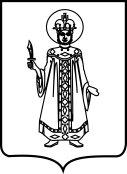 ПОСТАНОВЛЕНИЕАДМИНИСТРАЦИИ ГОРОДСКОГО ПОСЕЛЕНИЯ УГЛИЧ ЯРОСЛАВСКОЙ ОБЛАСТИПОСТАНОВЛЕНИЕАДМИНИСТРАЦИИ ГОРОДСКОГО ПОСЕЛЕНИЯ УГЛИЧ ЯРОСЛАВСКОЙ ОБЛАСТИПОСТАНОВЛЕНИЕАДМИНИСТРАЦИИ ГОРОДСКОГО ПОСЕЛЕНИЯ УГЛИЧ ЯРОСЛАВСКОЙ ОБЛАСТИПОСТАНОВЛЕНИЕАДМИНИСТРАЦИИ ГОРОДСКОГО ПОСЕЛЕНИЯ УГЛИЧ ЯРОСЛАВСКОЙ ОБЛАСТИПОСТАНОВЛЕНИЕАДМИНИСТРАЦИИ ГОРОДСКОГО ПОСЕЛЕНИЯ УГЛИЧ ЯРОСЛАВСКОЙ ОБЛАСТИот12.05.2020№129Об усилении мер безопасности на водных объектах городского поселения Углич в период купального сезона 2020 годаОб усилении мер безопасности на водных объектах городского поселения Углич в период купального сезона 2020 годаОб усилении мер безопасности на водных объектах городского поселения Углич в период купального сезона 2020 годаОб усилении мер безопасности на водных объектах городского поселения Углич в период купального сезона 2020 года№ п/пМероприятияСроки исполненияОтветственные1Установить знаки (аншлаги), запрещающие купание в опасных местах на р. Волгадо 01.06.2020Начальник ОГО и ЧС Администрации городского поселения Углич Дремучев М.В.;директор МБУ «Служба городского хозяйства» города Углич Шлыков С.В.2Разработать механизм взаимодействия Администрации городского поселения Углич, ЕДДС Угличского муниципального района, Угличского участка ГИМС ГУ МЧС Российской Федерации по Ярославской области, Угличского участка центра обеспечения деятельности ГКУ ЯО «Пожарно-спасательная служба Ярославской области» при выполнении работ по поиску и спасению людей на водных объектах.до 22.05.2020Начальник ОГО и ЧС городского поселения Углич Дремучев М.В.;начальник Угличского участка ГИМС Рыхлицкий Н.З.;начальник Угличского участка центра обеспечения деятельности ГКУ ЯО «Пожарно-спасательная служба Ярославской области» Шаров В.В.3Организовать изготовление и распространение памяток для населения по безопасному поведению на водных объектах в летний периодиюнь-август 2020  Начальник ОГО и ЧС Администрации городского поселения Углич Дремучев М.В.4Руководителям образовательных организаций, функционирующих на территории городского поселения Углич, организовать с обучающимися и студентами перед уходом на каникулы и в оздоровительных лагерях проведение уроков, классных часов, внеклассных мероприятий по теме «Правила безопасности на воде в период купального сезона»в течение всего периодаНачальник Управления образования Администрации Угличского муниципального районаИгнатьева В.Ю.,директор ГПОУ ЯО "Угличский индустриально-педагогический колледж"Смирнова Т.М., директор ГПОУ ЯО "Угличский аграрно-политехнический колледж"ЧучинЕ.Р.5Информировать население о складывающейся обстановке на водоемах городского поселения Углич и мерах безопасности в период купального сезона в течение купального периодаНачальник ОГО и ЧС Администрации городского поселения Углич Дремучев М.В..6Организовать пункт размещения спасательного оборудования в Парке Победы (лодочная станция)в течение всего купального периодаДиректор МБУ «СГХ» Шлыков С.В.7В целях обеспечения безопасности граждан включить городской пляж в маршруты патрулирования нарядами Отдела МВД России по Угличскому районув течение всего купального   периодаНачальник ОМВД по Угличскому району Курылев М.П.8Обеспечить выполнение мероприятий по благоустройству территории и акватории городского пляжав течение всего купального   периодаДиректор ООО «СпецАвто» Пряничников А.Н.